نموذج رقم (12) 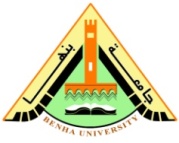 توصيف مقرر دراسىجامعة/ أكاديمية : بنهاكليــــــة/ معهــد : التربية قســــم : المناهج وطرق التدريس1- بيانات المقرر1- بيانات المقرر1- بيانات المقرر1- بيانات المقررالرمز الكودى:اسم المقرر: الحاسب الالى فى التخصص الفرقــــة/ المستوى: الثالثة عامالفرقــــة/ المستوى: الثالثة عامالتخصص: تاريخعدد الوحدات الدراسية:نظرى  عملى 2- هــــدف المقرر: يتعرف على مكونات الحاسب الآلي وأسس استخدامه في تدريس التاريخ.2- هــــدف المقرر: يوظف برامج الحاسب في دروس التاريخ.2- هــــدف المقرر: يبرمج دروس التاريخ برمجة حاسوبية .2- هــــدف المقرر: يبني اختبارات إلكترونية في التاريخ من خلال الحاسب .التعرف على بعض البرامج (مثل برنامج ألAuthor war) بالإضافة إلى إعداد بعض التطبيقات على بعض البرامج الاخرى .3- المستهدف من تدريس المقرر: 3- المستهدف من تدريس المقرر: أ- المعلومات والمفاهيم:يتعرف على مكونات الحاسب الآليأ- المعلومات والمفاهيم:يصمم أنشطة تاريخية باستخدام الحاسب .أ- المعلومات والمفاهيم:يبرمج دروس التاريخ باستخدام الحاسب .أ- المعلومات والمفاهيم:يصمم مجموعة من اختبارات التاريخ باستخدام الحاسوبب- المهارات الذهنية:ينمي لديه مهارات التفكير النقدي والتأملي .ب- المهارات الذهنية:يربط العلاقة بين عمل الحاسب وعمل العقل الإنساني .ب- المهارات الذهنية:يوظف الحاسب في تدريس التاريخ.ب- المهارات الذهنية:يخطط لدرس نموذ جي في مجال تدريس التاريخ ج- المهارات المهنية الخاصة بالمقرر: يوظف الحاسب الآلي فى تدريس التاريخ.ج- المهارات المهنية الخاصة بالمقرر: يدرس بعض المو ضوعات التاريخية باستخدام التعليم عن بعد .ج- المهارات المهنية الخاصة بالمقرر: تعليم التاريخ باستخدام الوسائط المتعددة .ج- المهارات المهنية الخاصة بالمقرر: يوظف التعليم الإلكتروني والتعليم عن بعد في تدريس التاريخد- المهارات العامــة: يشارك في التخطيط لمواقف التعلم المختلفة التى يتم التدريب عليها عمليا .د- المهارات العامــة: يطبق ما درسه من طرق التدريس فى اثناء التربية العملية .د- المهارات العامــة: يشارك في إنجاز الأعمال الجماعية المطلوب تحقيقها من أنشطة وفعاليات تدريس المقرر .د- المهارات العامــة: يكتسب مها رات بحثية في مجال طرق تدريس التاريخ4- محتوى المقـــرر:الكمبيوتر وتدريس التاريخ 4- محتوى المقـــرر:استخدام الحاسوب فى التعليم 4- محتوى المقـــرر:تطور شبكة الانترنت وتعريفاتها ومصطلحاتها 4- محتوى المقـــرر:شبكات الانترنت 4- محتوى المقـــرر:الخدمات المتنوعة لشبكة الانترنت 4- محتوى المقـــرر:بدايات استخدام الانترنت فى ميدان التربية والتعليم  اهمية  استخدام شبكة الانترنت فى التعليم وفوائدها ودور المعلم والطالب فيها 5- أساليب التعليم والتعلــم: المحاضرة.5- أساليب التعليم والتعلــم: المناقشة والحوار.5- أساليب التعليم والتعلــم: تعليم الأقران .5- أساليب التعليم والتعلــم: الداتا شو .5- أساليب التعليم والتعلــم: التعلم بالنموذج.5- أساليب التعليم والتعلــم: العصف الذهنى5- أساليب التعليم والتعلــم: حل المشكلات .الاستعانة بشبكة المعلومات الدولية .الأنشطة والتكليفات .    10- الوسائل التعليمية ومصادر التعليم .6- أساليب التعليم والتعلم للطلاب ذوى القدرات المحدودة1-6- أساليب التعليم والتعلم للطلاب ذوى القدرات المحدودة2-6- أساليب التعليم والتعلم للطلاب ذوى القدرات المحدودة3-7- تقويم الطـــلاب: 7- تقويم الطـــلاب: أ- الأساليب المستخدمة: كتابة تقرير لتقيم قدرة الطالب على توظيف المعلموماتاختبار عملى )لتقييم الاستيعاب والفهم .اختبار تحريري )نهاية العام الدراسى ) .ب- التوقيــت: تقييم 1الأسبوع الخامستقييم 2الأسبوع الثامنتقييم 3الأسبوع العاشرتقييم 4الأسبوع الرابع عشرج- توزيع الدرجات: نهاية الفصل 55%أعمال السنة 10%امتحان عملي 25%امتحان شفوي 15%8- قائمة الكتب الدراسية والمراجع:8- قائمة الكتب الدراسية والمراجع:أ-  مذكـــرات:ب- كتب ملزمة:رضا هندى (2016) . الحاسب الالى فى التخصص .بنها ، كلية التربية ببنها .ج- كتب مقترحة:أحمد إبراهيم قنديل (2006) : التدريس بالتكنولوجيا الحديث, القاهرة ،عالم الكتب,أكرم عبد الوهاب (2007) : اكتشافات واختراعات غيرت مجري البشرية . القاهرة: الييئة المصرية العامة للكتاب.أيمن سيد درويش ( 1998). المرج الكامل لخدمات الإنترنت . سوريا  : شعاع للنشر والتوزيع .رائد عبد الله المواجدة(2010).التعلم المحوسب والتفكير الابداعي،عمان،دار جليس الزمان،ط1سعادة ،جودت أحمد ، السرطاوي، عادل فايز (2010).استخدام الحاسوب والانترنت في ميادين التربية والتعليم. الاصدار الثالث. عمان: دار الشروق.زيتون ،حسن حسين ، زيتون ،كمال عبد الحميد (2003). التعليم والتدريس من منظور النظرية البنائية،"عالم الكتب،ط1زيتون ، حسن حسين (2004).مهارات التدريس رؤية في تنفيذ التدريس.القاهرة : عالم الكتب.طه ،حسين ، عمران ،خالد (2010):أساليب التعلم(الذاتي-الالكتروني-التعاوني)رؤي تربوية معاصرة-كفر الشيخ-دار العلم والايمان- ط1عبد الحميد ،عبد العزيز طلبة (2010):التعليم الالكتروني ومستحدثات تكنولوجيا التعليم – ط1 ،المكتبة العصرية للنشر والتوزيع.Anglin, Gary . J (1995) : Instructional Technology past, Present And future . 2 nd Edition . Livraries Unlimited . INC Englewood . Colorado .Bagley . Carole . And Hunter . Barbara (1992 ) Restructure , Constructivism And Technology . Educational Technology . Vol. 33,No 5,pp.31-37Comish, Maria And Monahan, Brian ,(1993): A Network primer For Educators - Educational Technology . march - April , 1996 . pp. 55-57 .Crossman . David, m. (1995 ) The Internet In Higher Education Instructional Technology , Past Presend And Furure 2nd Edition ,Livraries . Unlimited . InC, Englewood . Clolrado , pp: 263-273 .David Foster - ( 1988 ( Implication For Long - Range Planning Educational Technology . April , 1988د- دوريات علمية أو نشرات.... إلخعبد الحميد ، عبد العزيز طلبة (2009). فاعلية استخدام استراتيجية تقصي الويب في تنمية بعض مستويات التفكير والقدرة علي اتخاذ القرارنحو مواجهة تحديات التحديث التعليمي والتكنولوجي .تكنولوجيا التعليم سلسلة دراسات وبحوث محكمة.الجمعية المصرية لتكنولوجيا التعليم .ع(1).مج(19).محمد ، أحمد الشوادفي (2011 ) . تصميم تعليمي مقترح لموقع إلكتروني تفاعلي في الدراسات الاجتماعية و أثره في تنمية التفكير الناقد و بعض مهارات التواصل الالكترونى لدى تلاميذ الصف السابع من التعليم الاساسي. مجلة الجمعية التربوية للدراسات الاجتماعية ، العدد 31 ، ص ص14  : 105 .الشاعر ،حنان محمد (2006).اثر استخدام مدخل مهام الويب في تنمية بعض نواتج التعلم لدي عينة من طلاب الدراسات العليا بكليات التربية".مجلة تكنولوجيا التعليم، تصدرها الجمعية المصرية لتكنولوجيا التعليم.المجلد السادس عشر. 157-190.الشرقاوي ، جمال مصطفي وعبد الرازق ، السعيد السعيد (2011) . فعالية استخدام بعض استراتيجيات التفاعل الالكتروني في تنمية مهارات التفاعل مع تطبيقات الجيل الثاني للويب لدي طلاب الدراسات العليا بكلية التربية النوعية ،المؤتمر العلمي السنوي الثاني عشر "تكنولوجيا التعليم الالكتروني بين تحديات الحاضر وأفاق المستقبل " .الجمعية المصرية لتكنولوجيا التعليم.Green . Edward, E And Cook, paule F,And Bolt, Lorraine (1996) Fitting New Technologies Into Traditional Classroos : Two Case Studies In The Desigen Of Improved learning Facilities , Educational Technology, pp. 27-38 .Lawther , Debarah L. And sulivan , Howard j (1994) : Teacher And Technology Beliefs About Educational Technology , ETR And D , Vol42. No4 , pp. 73-87 .Norton , Priscilla . ( 1985 ) An Agenda For Technology and Education Eight jmperatives – 25.E lgort,I.,Smith,A,and Tolan,J.(2008).Is wiki an effective plat form for group course work? Australasian Journal of Educational Technology,24(2),195-210. أستاذ المادة: د/ هالة الشحات عطية يوسف     رئيس الشعبة : أ.د/ على جودة محمد عبدالوهاب    رئيس مجلس القسم: أ.د/ ماهر اسماعيل صبرى